2018年南充市中心医院药师规范化培训基地招生简章为提高医疗机构药师队伍整体素质和专业能力，根据医院药师职业生涯发展需求，为省内外医疗机构培养一批综合素质高、专业能力强的药学专业技术人才，按照四川省卫生计生委《关于开展护士、药师规范化培训试点的通知》(川卫办发[2016]158号)文件精神要求，南充市中心医院现面向社会招收2018级医院药师规范化培训学员。　　一、招收对象1、药学相关专业全日制大专及以上学历应届、往届毕业生；　　2、自愿以“培训学员”身份参加我院药师规范化培训;3、身心健康，具备良好的职业素养和职业道德，能胜任医院药师工作。二、招收计划面向社会或单位招收规范化培训学员10人　　三、培训时间及内容　　培训时间为12个月，培训主要内容包括专业理论知识和技能。　　四、报名时间　　2018年1月20日——2018年2月28日　　五、招收录取程序1、报名及资格审查：填写报名表，加盖送培单位公章（单位送培学员），应届毕业生提供加盖本校教务部门鲜章的成绩单，报名学员还应提供毕业证、学位证、药师资格证（有则提供）、身份证扫描件发送至指定邮箱ncszxyyyxb@163.com。2、综合面试：由南充市中心医院药学部统一组织进行。　　3、体检：通过面试的学员由南充市中心医院科教科统一组织，费用自理。　　4、根据综合面试及体检结果择优录取，凡弄虚作假者，一经发现立即取消培训资格。　　六、人事关系、待遇保障1、社会化学员（1）人事关系：学员人事档案由学员自行联系人才交流中心代管。培训结束且合格后将根据医院及科室需要择优留用学员，其余学员根据双向选择的原则再次择业。　　（2）待遇保障：录取后与医院签订培训合同，并保障其培训期间平均月收入2500元/月（含个人缴纳社会保险部分）。　　2、单位委培学员　　（1）人事关系：单位委培学员录取后与我院和送培单位签订三方培训合同，其人事关系保留在送培单位。　　（2）待遇保障：基本工资及保险由送培单位承担，我院给予1250元/月补助。　　3、我院委培药师：培训期间的基本工资与综合社保按照我院原有相关政策办理。　　七、如遇国家或四川省医院药师规范化培训相关政策调整，各规培药师及送培单位应服从新法规或新政策。　　八、欢迎广大药学生报考我院药师规范化培训。　　咨询电话：药学部张老师0817-2258948/15828534246 　　单位地址：四川省南充市顺庆区人民南路97号，南充市中心医院药学部，邮编：637000。附件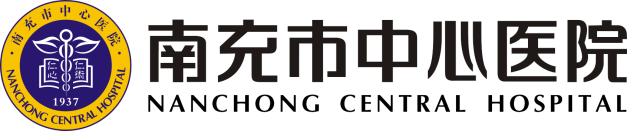 2018年度药师规范化培训报名表姓    名姓    名出生日期政治面貌政治面貌政治面貌性    别性    别籍    贯婚姻状况婚姻状况婚姻状况民    族民    族健康状况既往病史既往病史既往病史有何特长有何特长体    重身    高身    高身    高英语水平英语水平最高学历毕业学校毕业学校毕业学校所学专业所学专业学    位毕业时间毕业时间毕业时间药师资格证药师资格证有□  无□有□  无□执照编号取得时间取得时间取得时间身份证号身份证号培训身份培训身份培训身份□ 单位人   □ 社会人籍贯               省            市[县]            区籍贯               省            市[县]            区籍贯               省            市[县]            区籍贯               省            市[县]            区籍贯               省            市[县]            区籍贯               省            市[县]            区籍贯               省            市[县]            区籍贯               省            市[县]            区籍贯               省            市[县]            区籍贯               省            市[县]            区籍贯               省            市[县]            区籍贯               省            市[县]            区家庭住址                                家庭电话             邮编家庭住址                                家庭电话             邮编家庭住址                                家庭电话             邮编家庭住址                                家庭电话             邮编家庭住址                                家庭电话             邮编家庭住址                                家庭电话             邮编家庭住址                                家庭电话             邮编家庭住址                                家庭电话             邮编家庭住址                                家庭电话             邮编家庭住址                                家庭电话             邮编家庭住址                                家庭电话             邮编家庭住址                                家庭电话             邮编是否转移党员组织关系是否转移党员组织关系是否转移党员组织关系是否转移党员组织关系是否转移党员组织关系是否转移党员组织关系□有          □无□有          □无□有          □无□有          □无□有          □无□有          □无本人联系方式本人联系方式手机手机紧急联系人手机本人联系方式本人联系方式E-mailE-mail其它方式参加药师规范化培训最大的愿望与顾虑参加药师规范化培训最大的愿望与顾虑履历（包括高中以上学历及工作/培训经历）履历（包括高中以上学历及工作/培训经历）履历（包括高中以上学历及工作/培训经历）履历（包括高中以上学历及工作/培训经历）履历（包括高中以上学历及工作/培训经历）履历（包括高中以上学历及工作/培训经历）履历（包括高中以上学历及工作/培训经历）履历（包括高中以上学历及工作/培训经历）履历（包括高中以上学历及工作/培训经历）履历（包括高中以上学历及工作/培训经历）履历（包括高中以上学历及工作/培训经历）年  月—年  月年  月—年  月何  单  位何  单  位何  单  位何  单  位任   何   职任   何   职任   何   职离   开     方  式离   开     方  式备    注备    注报考学员本人承诺：所提供的报名信息及相关资料完全属实，如有弄虚作假，本人愿承担一切后果和责任！                                   报考学员签名：                                   日        期：报考学员本人承诺：所提供的报名信息及相关资料完全属实，如有弄虚作假，本人愿承担一切后果和责任！                                   报考学员签名：                                   日        期：报考学员本人承诺：所提供的报名信息及相关资料完全属实，如有弄虚作假，本人愿承担一切后果和责任！                                   报考学员签名：                                   日        期：报考学员本人承诺：所提供的报名信息及相关资料完全属实，如有弄虚作假，本人愿承担一切后果和责任！                                   报考学员签名：                                   日        期：报考学员本人承诺：所提供的报名信息及相关资料完全属实，如有弄虚作假，本人愿承担一切后果和责任！                                   报考学员签名：                                   日        期：报考学员本人承诺：所提供的报名信息及相关资料完全属实，如有弄虚作假，本人愿承担一切后果和责任！                                   报考学员签名：                                   日        期：报考学员本人承诺：所提供的报名信息及相关资料完全属实，如有弄虚作假，本人愿承担一切后果和责任！                                   报考学员签名：                                   日        期：报考学员本人承诺：所提供的报名信息及相关资料完全属实，如有弄虚作假，本人愿承担一切后果和责任！                                   报考学员签名：                                   日        期：报考学员本人承诺：所提供的报名信息及相关资料完全属实，如有弄虚作假，本人愿承担一切后果和责任！                                   报考学员签名：                                   日        期：